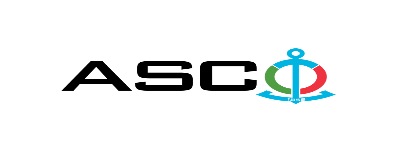 “AZƏRBAYCAN XƏZƏR DƏNİZ GƏMİÇİLİYİ” QAPALI SƏHMDAR CƏMİYYƏTİNİN№AM-087/2021 nömrəli 07.12.2021-ci il tarixində Gəmilərə tələb olunan təhlükəsiz üzmə avadalıqlarının satınalınması məqsədilə keçirdiyiAÇIQ MÜSABİQƏNİN QALİBİ HAQQINDA BİLDİRİŞ                                                              “AXDG” QSC-nin Satınalmalar KomitəsiSatınalma müqaviləsinin predmetiTəhlükəsiz üzmə avadalıqlarıQalib gəlmiş şirkətin (və ya fiziki şəxsin) adıAlfa Marine MMCMüqavilənin qiyməti300 548.47 AZNİş və ya xidmətlərin yerinə yetirilməsi müddəti30 gün